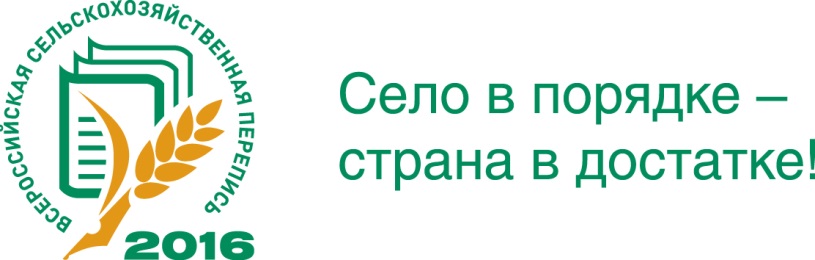 Село в порядке –страна в достатке!Приказом Росстата  от 30 марта 2015 г. № 140 утверждены формы переписных листов по категориям объектов переписи и указания по их заполнению.Для каждой из групп респондентов разработан свой набор вопросов. Например, в переписной лист для сельскохозяйственных организаций включены вопросы о видах экономической деятельности, руководителе организации (возраст, образование), численности, возрастном составе и уровне образования работников, характеристике земель, посевных площадях сельскохозяйственных культур и многолетних насаждений, применении удобрений, поголовье сельскохозяйственных животных, реализации сельскохозяйственной продукции, количестве сельскохозяйственной техники, машин и оборудования, перерабатывающих мощностях, получении и использовании кредитных средств или субсидий.Глав крестьянских (фермерских) хозяйств и индивидуальных предпринимателей спросят про образование, возраст, стаж работы, год создания хозяйства, виды осуществляемой экономической деятельности, численность занятых работников, посевные площади сельскохозяйственных культур и многолетних насаждений, поголовье сельскохозяйственных животных, использование технических средств и технологий, получение и использование кредитных средств или субсидий и др.В переписном листе для владельцев личных подсобных и других индивидуальных хозяйств содержатся вопросы о числе лиц, проживающих в домохозяйстве, реализации хозяйством сельскохозяйственной продукции, привлечении наемных работников, характеристике и структуре использования земельных участков, поголовье сельскохозяйственных животных, видах используемой техники, машин и оборудования.Переписной лист и перечень вопросов для членов садоводческих, огороднических или дачных некоммерческих объединений значительно короче. Этой категории респондентов необходимо будет сообщить переписчику общую площадь своего участка, площади сельскохозяйственных культур и многолетних насаждений, а также рассказать о поголовье сельскохозяйственных животных, если таковые имеются.Никаких документов показывать переписчику не нужно – такого пункта в переписных листах не предусмотрено. Это обеспечивает полную конфиденциальность и обезличенность собираемых сведений.РОССТАТ УТВЕРДИЛ ФОРМЫ ПЕРЕПИСНЫХ ЛИСТОВ23 сентября 2015 года